TESS 10 - Correlación “CRUZADA” del IntercambioValor ↔ cantidadConforme la Teoría Económica Subjetiva Solidaria (TESS), el cruce de las utilidades marginales de dos bienes económicos determina el acto del intercambio. Dicho cruce está determinado por los valores relativos entre ambos bienes, momento en el que surgen las cantidades intercambiadas de ambos, origen de los dos coeficientes precio.Lo que nos interesa en este trabajo es destacar la correlación positiva que existe entre el valor relativo de un bien económico [vx(y)] y las cantidades intercambiadas del otro (yi). Al efecto construimos el siguiente gráfico, siguiendo el modelo de “caja cerrada” de la TESS: Correlación “cruzada” del Intercambio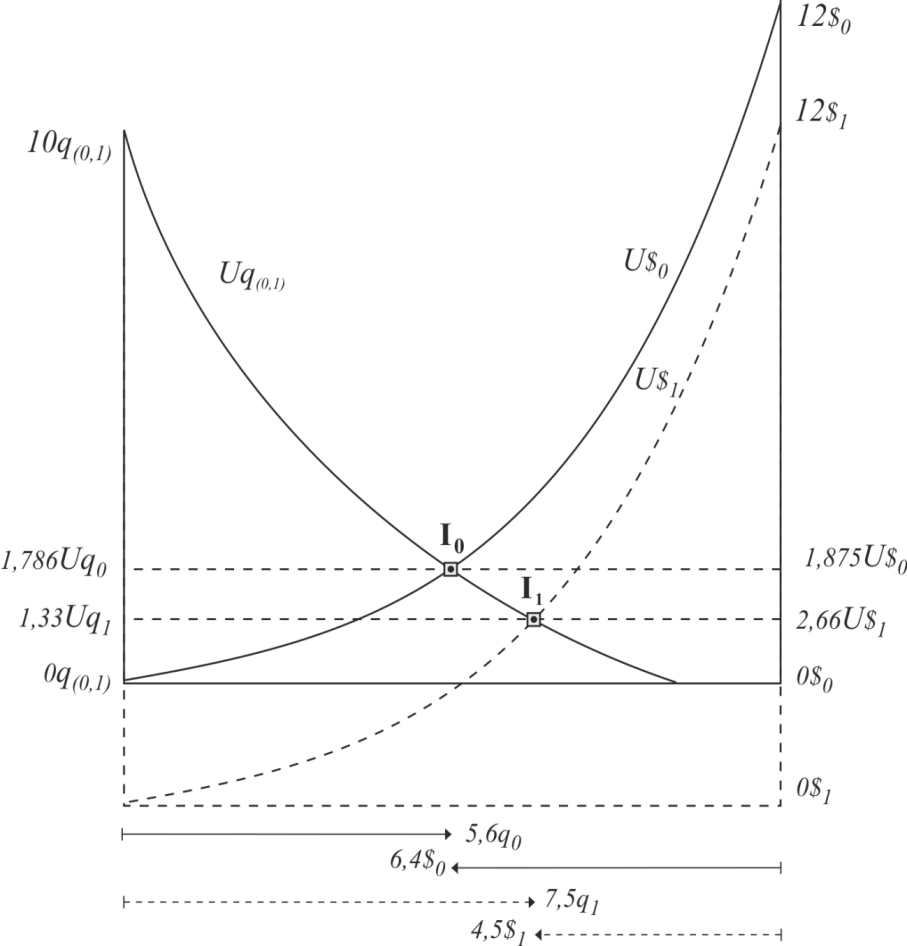 Conforme el modelo de “caja cerrada”, que enfrenta las curvas de utilidades marginales decrecientes de dos bienes económicos (Uq y U$), partimos de la posición inicial 0, que determina I0, donde se cruzan las curvas de trazo continuo, y deducimos: U$0 = 1,875; Uq0 = 1,786; qi0 = 5,6q0; $i0 = 6,4$0; v$(q)0 = 1,05; vq($)0 = 0,952; P$(q)0 = 0,875q0; Pq($) = 1,143$0Seguidamente consideramos un aumento del valor relativo del bien económico $ [v$(q)], lo cual representamos mediante la curva de trazo discontinuo (U$1). Dicha curva debemos dibujarla por debajo de su anterior U$0, circunstancia que nos permite apreciar que: al mismo nivel de la abscisa ($0,1) ahora le corresponde un mayor nivel de U$1 relativo a U$0 ―su inicio de cálculo es 0$1 en lugar de 0$0.Las consecuencias se aprecian gráficamente, y los nuevos valores lo corroboran:U$1 = 2,667; Uq1 = 1,333; qi1 = 7,5q1; $i1 = 4,5$1; v$(q)1 = 2,00; vq($)1 = 0,50; P$(q)1 = 1,667q1; Pq($)1 = 0,60$1De la comparación de las variables apreciamos:.v$(q)1 = 2,00 ˃ v$(q)0 = 1,05; vq($)1 = 0,50 ˂ vq($)0 = 0,952; qi1 = 7,50q1 ˃ qi0 = 5,6q0; $i1 = 4,50$1 ˂ $i0 = 6,4$0; P$(q)1 = 1,667q1 ˃ P$(q)0 = 0,875q0; Pq($)1 = 0,60$1 ˂ P$(q)0 = 1,143$0; U$1 = 2,667 ˃ U$0 = 1,875De todas las comparaciones nos interesa destacar la que corrobora la correlación positiva del intercambio:Correlación “cruzada” del intercambioCarlos A. Bondone↑v$(q) ↔ ↑qi